Mairie de Saint Augustin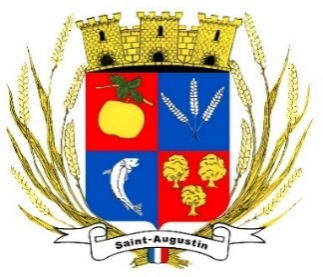 Seine et MarneDEMANDE DE LIVRET DE FAMILLEJe soussigné(e) : ______________________________________________________________________________________________________________________________________________________Domicilié(e) : ________________________________________________________________________________________________________________________________________________________Numéro de téléphone : ______________________________________________________________Souhaite obtenir un duplicata de livret de famille : D’époux De père et mère De père De mère A la suite d’une naissance Livret de famille à retourner à la Mairie de Saint Augustin (Seine et Marne) Livret de Famille à retourner à la Mairie de : _____________________________________________Je certifie que les renseignements d’état civil au verso sont exacts et complets.Fait à 					le, 					Signature : ETAT CIVIL :Date et lieu du mariage : ______________________________________________________________PERE / EPOUX 					MERE / EPOUSE Nom : 							Nom : Prénoms : 						Prénoms : Date de naissance : 					Date de naissance : Lieu de naissance : 					Lieu de naissance : ENFANTS1er enfant : 						2ème enfant : Nom : 							Nom : Prénoms : 						Prénoms : Date de naissance : 					Date de naissance : Lieu de naissance : 					Lieu de naissance : 3ème enfant : 						4ème enfant : Nom : 							Nom : Prénoms : 						Prénoms : Date de naissance : 					Date de naissance : Lieu de naissance : 					Lieu de naissance : 5ème enfant : 						6ème enfant : Nom : 							Nom : Prénoms : 						Prénoms : Date de naissance : 					Date de naissance : Lieu de naissance : 					Lieu de naissance : 